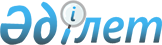 Павлодар облысы әкімдігінің 2015 жылғы 28 мамырдағы "Облыстың, республикалық маңызы бар қаланың, астананың аумағында таралатын шетелдiк мерзiмдi баспасөз басылымдарын есепке алу" мемлекеттік көрсетілетін қызмет регламентін бекіту туралы" № 161/5 қаулысының күші жойылды деп тану туралыПавлодар облыстық әкімдігінің 2016 жылғы 7 сәуірдегі № 104/3 қаулысы      Қазақстан Республикасының 1998 жылғы 24 наурыздағы "Нормативтік құқықтық актілер туралы" Заңының 21-1, 40-баптарына сәйкес Павлодар облысының әкімдігі ҚАУЛЫ ЕТЕДІ:

      1. Павлодар облысы әкімдігінің 2015 жылғы 28 мамырдағы "Облыстың, республикалық маңызы бар қаланың, астананың аумағында таралатын шетелдiк мерзiмдi баспасөз басылымдарын есепке алу" мемлекеттік көрсетілетін қызмет регламентін бекіту туралы" № 161/5 қаулысының (Нормативтік құқықтық актілерді мемлекеттік тіркеу тізілімінде № 4553 болып тіркелген, 2015 жылғы 9 шілдеде "Сарыарқа самалы", "Звезда Прииртышья" газеттерінде жарияланды) күші жойылды деп танылсын.

      2. "Павлодар облысының ішкі саясат басқармасы" мемлекеттік мекемесі заңнамамен белгіленген тәртіпте:

      осы қаулының көшірмесін аумақтық әділет органына бір апта мерзімде жолдауды;

      осы қаулының мерзімді баспа басылымдарында ресми жариялауға жіберілуін;

      осы қаулыны Павлодар облысы әкімдігінің интернет-ресурсында орналастыруды қамтамасыз етсін.

      3. Осы қаулының орындалуын бақылау облыс әкімінің орынбасары Ғ.Қ. Сәдібековке жүктелсін.


					© 2012. Қазақстан Республикасы Әділет министрлігінің «Қазақстан Республикасының Заңнама және құқықтық ақпарат институты» ШЖҚ РМК
				
      Облыс әкімінің

      міндетін атқарушы

Д. Тұрғанов
